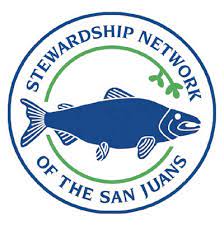 Member Application Form & Dues InvoiceThere are two categories of Stewardship Network of the San Juans (SNSJ) membership, regular and associate. Regular members pay annual dues and are actively engaged in the work of SNSJ.  Associate members do not pay annual dues and are not actively engaged but generally support the work of the SNSJ. Stewardship Network dues are used to finance approximately 50% of the coordinator’s hours to coordinate monthly meetings, manage the Stewardship Network website and social media platforms. The Madrona Institute funds the remaining portion of the expenses. Benefits of Regular MembershipListing on SNSJ website with organization logo and link to organization websiteInvitation to monthly meetings, with voting privilegesBroaden advertising outreach and impact through Stewardship Network social media platforms and listservs.Opportunity to serve as SNSJ representative and voting member on the Local Integrating Organization (LIO) of the Puget Sound Partnership/San Juan County MRCYour organizations events and job opportunities advertised on Stewardship Network website and social media platformsOrganizational representation and invitation to special events (Great Islands Clean up/ Earth Day, Green Village/San Juan County Fair, Indigenous Peoples Day, National Native American Heritage Day)Direct invitation to Green Drinks eventsBenefits of Associate MembershipListing on SNSJ website, no organization logo or linkInvitation to monthly meetings, without voting privilegesPlease fill out the information requested below and mail this form with your check made payable to:  The Madrona Institute, P.O. Box 738, Friday Harbor, WA  98250.  Alternatively, this form can be emailed to: erin@madrona.org and dues can be paid by using the donation button at www.madrona.org . It is our goal to keep as many organizations actively engaged in the network, so if your organization is experiencing financial hardship please contact Erin to make alternative arrangements. Thank you for your support![   ]  Regular Membership[   ]  Associate MembershipOrganization Name:Contact Person:Mailing Address:Email:Phone:Dues Paid: _______________Date: ______________Annual Budget				Scaled Dues<50K						$7550-100K					$100100-250K					$175250-500K					$225500-750K					$275>750K						$375